Manipulations on EURO V and VI trucks by suppression 
of AdBlue injectionDetection of manipulated trucksPoints to be observedThere are several indications which may help to detect a manipulated truck:Empty AdBlue tank;The inner part of the AdBlue’s tank cap contains a crystalline deposit as well as the filling pipe (evaporation residue when AdBlue tank is not refilled regularly, see 3 fotos below);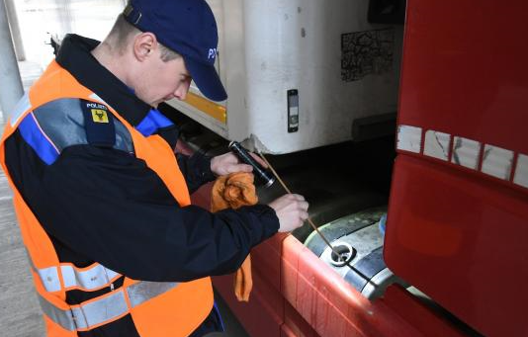 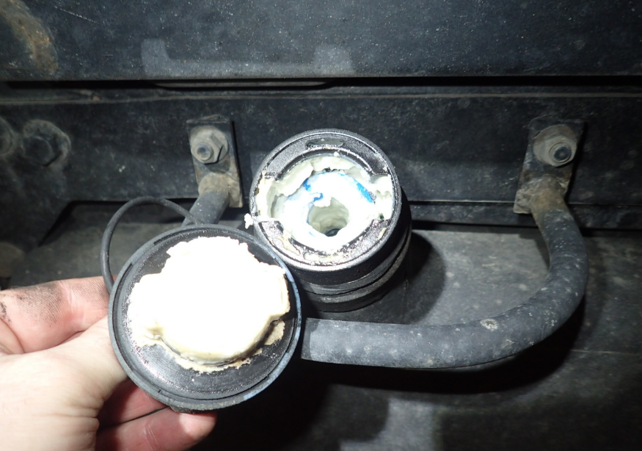 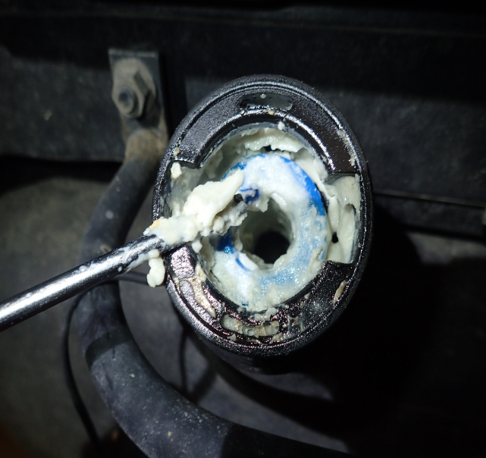 The filling level indication located in the dashboard does not coincide with the filling level in the AdBlue tank. In manipulated trucks the filling level indication shows quite often ¼, ½, ¾, or full;The temperature display of the ambient temperature in the dashboard shows -12° C or less;The exhaust system of the vehicle is sooted;Missing fuses in the fuse box (see foto below);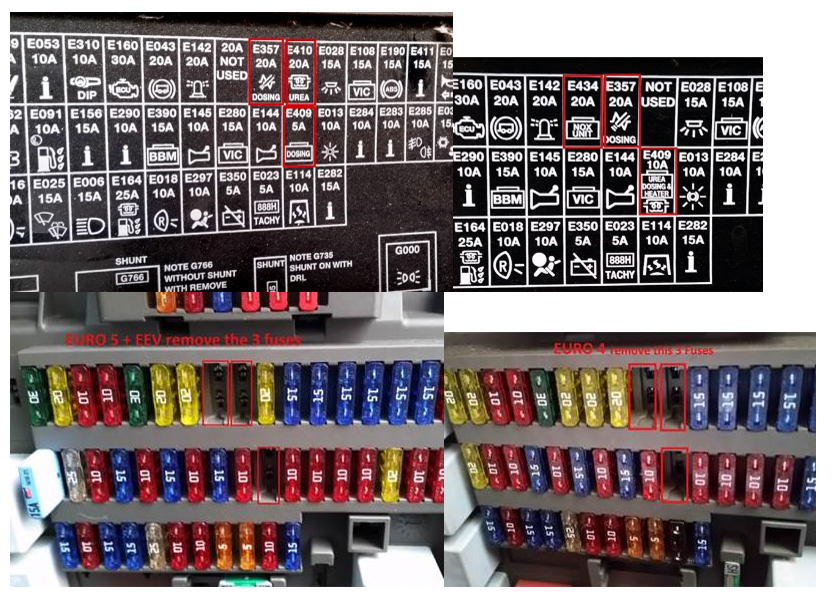 Non-original wiring, cables or hardware (see 2 fotos below);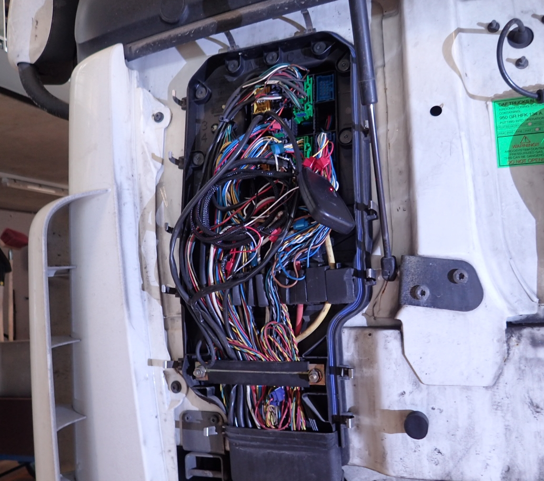 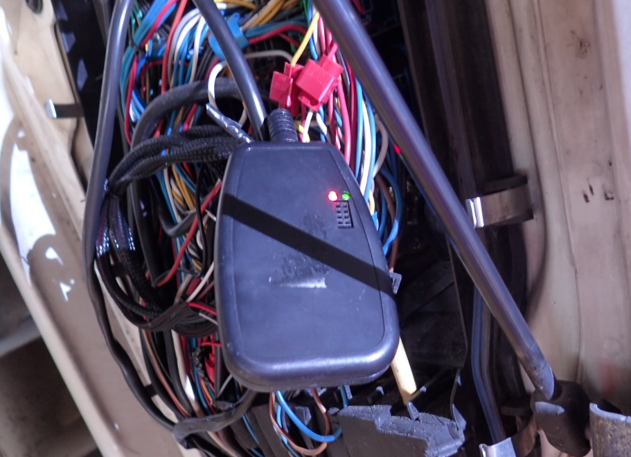 Disconnected or modified connectors/connection assemblies at the AdBlue control unit/injection unit (see foto below);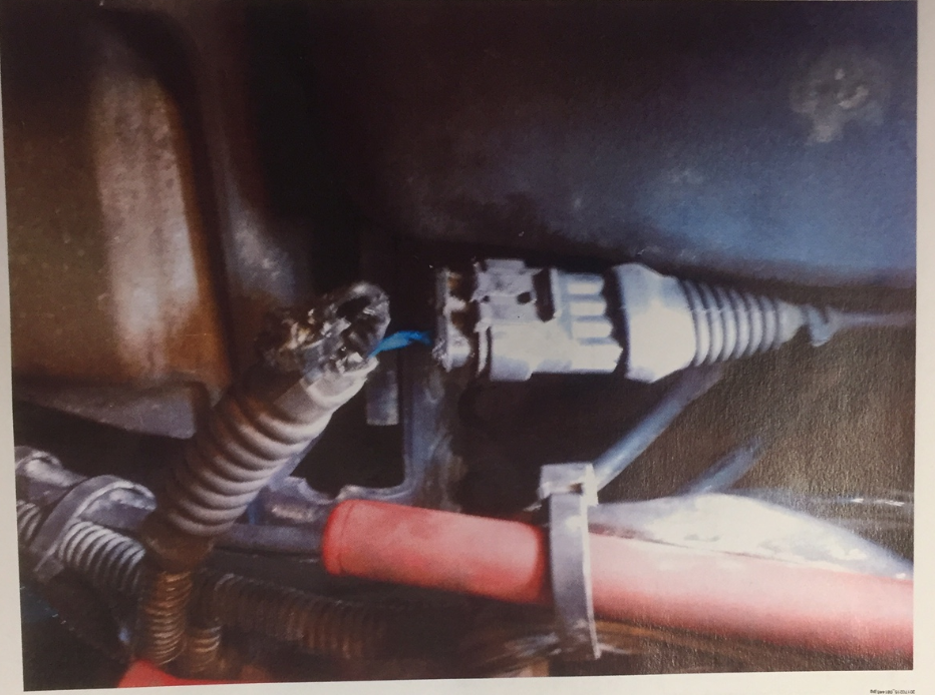 Hidden switch for reactivation of AdBlue injection, needed in countries with stringent vehicle controls;The driver is not able to present sales receipts for AdBlue refillment.ConclusionThere is strong evidence of a manipulated truck when a cumulation of such irregularities takes place.